CONTRATO DE PRESTACIÓN DE SERVICIOSRecomendaciones para el diligenciamiento de la presente minuta:Verde: Reemplace por los datos a los que hace referencia cada fraseAzul: Tenga en cuenta las indicaciones, explicaciones y ejemplos que trae la frase.-------------------------------------------------------------------------------------------------------------CONTRATO DE PRESTACIÓN DE SERVICIOS ENTRE (NOMBRE DEL CONTRATANTE) Y (NOMBRE DEL CONTRATISTA)Entre las partes, por un lado (nombre completo del contratante), domiciliado en la ciudad de (lugar actual de domicilio), representante legal de (nombre de la empresa), con NIT (número de NIT) (en caso que el contratante sea una persona jurídica), quien en adelante y para los efectos del presente contrato se denomina como EL CONTRANTANTE, y por el otro, (nombre completo del Contratista), domiciliado en la ciudad de (lugar actual de domicilio), quien en adelante y para los efectos del presente contrato se denomina como EL CONTRATISTA, ambos mayores de edad (las partes deben ser mayores de 18 años), identificados como aparece al pie de las firmas, hemos acordado suscribir este contrato de prestación de servicios, el cual se regirá por las siguientes cláusulas: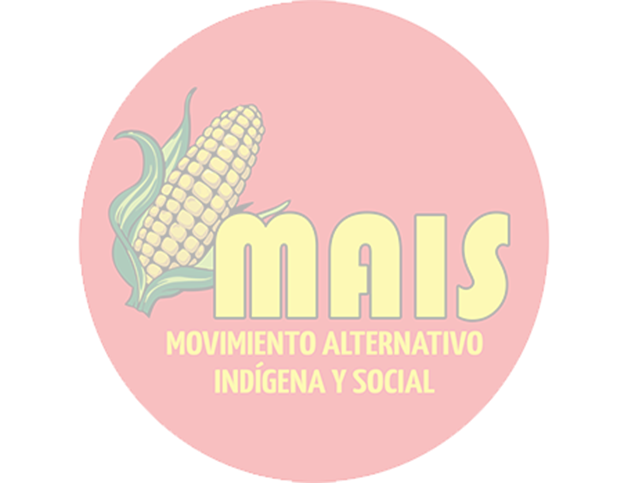 PRIMERA: Objeto del Contrato: El CONTRATISTA deberá prestar por sus propios medios y con plena autonomía técnica y presupuestal, dentro del plazo acordado, los servicios y/o actividades enunciadas a lo largo del presente contrato. Como contraprestación recibirá por parte del CONTRATANTE unas sumas de dinero, a título de honorarios.SEGUNDA: Plazo de Ejecución. El término de duración del presente contrato, será de (escribir la duración del contrato, alguna situación o condición que permita determinar la duración de la relación contractual), contados a partir de la firma del mismo, el cual tiene como objeto las actividades descritas adelante, además de aquellas que por la naturaleza del mismo resulten pertinentes. TERCERA: Valor. EL CONTRATANTE pagará al EL CONTRATISTA una suma de dinero que asciende a (escribir el monto, en números y letras) por la totalidad de las actividades realizadas y recibidas a satisfacción por parte de EL CONTRATANTE. Parágrafo. Forma de Pago. El valor descrito en este clausula se pagará así: (describir de forma detallada las fechas o situaciones, relacionando el monto a pagar). CUARTA: Subcontratación, EL CONTRATISTA se compromete a asumir las cargas contractuales u obligaciones laborales resultado de relaciones externas al presente vínculo, que tengan por finalidad el cumplimiento total o parcial del objeto contractual. (Esto solo en el entendido que la parte contratante acepte que el contratista pueda contratar a alguien más para que trabaje conjuntamente y bajo su responsabilidad en la consecución del objeto. La presente clausula tiene un propósito diferente a la cesión del contrato). Parágrafo: EL CONTRATISTA se compromete a mantener indemne al CONTRATANTE de las acciones legales que sus dependientes ejerzan en su contra. (La presente cláusula se usa para asegurar que aquellas personas contratadas por el contratista, sean responsabilidad absoluta de este).QUINTA: Obligaciones Del Contratista. El CONTRATISTA se obliga a ejecutar el Objeto del Contrato, razón por la cual tendrá las siguientes obligaciones:(Describir cada una de las actividades, servicios o productos que el contratista debe desarrollar en el marco del contrato). SEXTA: Las sumas de dinero que eventualmente sean reconocidas por EL CONTRATANTE al CONTRATISTA son por mera liberalidad y de ninguna manera pueden ser considerados como hechos o actos que infieran una relación de naturaleza laboral. SÉPTIMA: Solución de conflictos. Se acuerda que de presentarse un conflicto entre las partes, en el marco del presente contrato, las partes deberán acudir en primera instancia a un centro de conciliación certificado.OCTAVA: Domicilio. Para todos los efectos legales y de notificación el domicilio de las partes es: el EMPLEADOR: la ciudad de (escribir la ciudad), en la dirección (escribir la dirección); y el TRABAJADOR, la ciudad de (escribir la ciudad), en la dirección (escribir la dirección).Recuerde que dependiendo del objeto contractual, así como de las obligaciones que resultan del mismo, según lo acuerden las partes, podrán incluirse además de las mencionadas, cláusulas como: Derechos de autor: para expresar que las invenciones o productos realizados por el trabajador, en virtud del contrato, pertenecen al contratante.Confidencialidad: Para proteger aquellos activos del contratante que se consideran de reserva. Ejemplo: información. Exclusividad: La cual se usa para establecer que el contratista solo podrá prestar los servicios a ese contratante.Clausulas penales: para sancionar económicamente el incumplimiento contractual. Cesión del contrato: Para que se permita o prohíba la cesión parcial o total del contrato. Pólizas: en evento que se exijan para el cumplimiento del objeto contractual: Ejemplo: cumplimiento, responsabilidad extracontractual, etc. En señal de conformidad, las partes suscriben el presente contrato, en dos ejemplares del mismo tenor (se firman dos originales; cada parte se queda con un paquete), el día (especificar la fecha), en (número de folios) folios (folios hace referencia al número de páginas que tiene el contrato).EL CONTRATANTE,                                                    EL CONTRATISTA,____________________                                              ____________________Nombre del Contratante                                                Nombre del ContratistaC.C.                                                                               C.C.